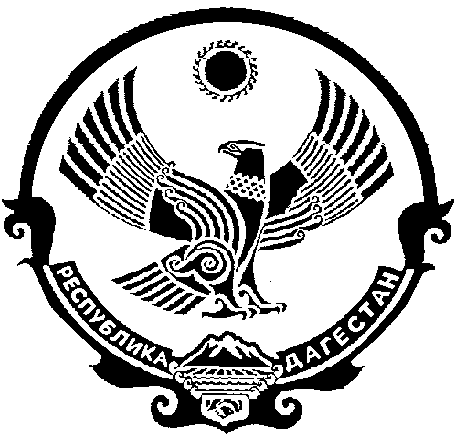 СОБРАНИЕ ДЕПУТАТОВ МУНИЦИПАЛЬНОГО  ОБРАЗОВАНИЯ  «БЕЖТИНСКИЙ  УЧАСТОК»368410, Республика Дагестан, Цунтинский район, с. Бежта                   РЕШЕНИЕ    21 мая 2015г.             с. Бежта                    №4-2Об утверждении Положения о порядке управления и распоряжения имуществом, находящимся в собственности МО «Бежтинский участок» (далее: Положение)Согласно ст.24 Устава МО «Бежтинский участок» Собрание депутатов МО «Бежтинский участок» выноситРЕШЕНИЕ:Утвердить данное ПоложениеОпубликовать в местной газете и разместить на сайте администрации «Бежтинский участок»  данное Положение.Данное решение вступает в силу со дня его подписания главой «Бежтинский участок».           Глава МО «Бежтинский участок»                                               Ш. Шахбанов Приложение к решению Собрания депутатов МО «Бежтинский участок»
от  «___»_________ 201__г. №___ПОЛОЖЕНИЕО ПОРЯДКЕ УПРАВЛЕНИЯ И РАСПОРЯЖЕНИЯ ИМУЩЕСТВОМ, НАХОДЯЩИМСЯ В СОБСТВЕННОСТИ МО «Бежтинский участок»Глава I. ОБЩИЕ ПОЛОЖЕНИЯНастоящее Положение разработано в соответствии с Конституцией Российской Федерации, Гражданским кодексом Российской Федерации, Федеральным законом "Об общих принципах организации местного самоуправления в Российской Федерации", другими Федеральными законами и иными муниципальными правовыми актами МО «Бежтинский участок», Уставом МО «Бежтинский участок».Настоящее Положение определяет порядок управления и распоряжения муниципальным имуществом.Статья 1. Основные понятия и терминыВ настоящем Положении используются следующие понятия и термины:Муниципальное имущество – имущество, находящееся в собственности МО «Бежтинский участок», в том числе имущественные права.
Управление муниципальным имуществом - деятельность уполномоченных органов местного самоуправления, а также иных лиц по реализации от имени МО «Бежтинский участок» правомочий собственника по владению, пользованию и распоряжению муниципальным имуществом в пределах их компетенции, установленной законодательством, Уставом МО «Бежтинский участок», настоящим Положением и иными нормативными правовыми актами МО «Бежтинский участок»Уполномоченные органы по управлению муниципальным  имуществом - структурные подразделения администрации Бежтинского участка, специально уполномоченные осуществлять от имени МО «Бежтинский участок» правомочия собственника по владению, пользованию и распоряжению, муниципальным имуществом в пределах его компетенции, установленной федеральным законодательством, Уставом МО «Бежтинский участок», настоящим Положением и иными нормативными правовыми актами МО «Бежтинский участок», которыми являются:- орган по управлению муниципальным имуществом и земельным отношениям администрации Бежтинского участка;
- иные исполнительные органы местного самоуправления МО «Бежтинский участок», определяемые Администрацией Бежтинского участка и осуществляющие от имени МО «Бежтинский участок» правомочия собственника по владению, пользованию муниципальным имуществом в пределах их компетенции, установленной федеральным законодательством, Уставом МО «Бежтинский участок»Отраслевой орган исполнительной власти – структурное подразделение администрации Бежтинского участка, в подведомственности которого находятся унитарные предприятия и (или) учреждения, осуществляющие координацию и регулирование деятельности указанных унитарных предприятий и (или) учреждений в соответствующей отрасли (сфере управления).Унитарные предприятия - муниципальные унитарные предприятия МО «Бежтинский участок», основанные на праве хозяйственного ведения.Учреждения - муниципальные учреждения МО «Бежтинский участок», основанные на праве оперативного управления.Автономные учреждения - муниципальные автономные учреждения, созданные на базе имущества, находящегося в собственности МО «Бежтинский участок».Казенные учреждения – муниципальное учреждение, осуществляющее оказание муниципальных услуг, выполнение работ и (или) исполнение муниципальных функций в целях обеспечения реализации предусмотренных законодательством Российской Федерации полномочий органов местного самоуправления, финансовое обеспечение деятельности которого осуществляется за счет средств соответствующего бюджета на основании бюджетной сметы.Бюджетные учреждения - некоммерческая организация, созданная муниципальным образованием для выполнения работ, оказания услуг в целях обеспечения реализации предусмотренных законодательством Российской Федерации полномочий соответственно органов местного самоуправления в сферах науки, образования, здравоохранения, культуры, социальной защиты, занятости населения, физической культуры и спорта, а также в иных сферах.Статья 2. Сфера действия настоящего ПоложенияДействие настоящего Положения не распространяется на отношения в сфере:-приватизации муниципального имущества;
-управления и распоряжения средствами местного бюджета МО «Бежтинский участок», за исключением случаев внесения таких средств в уставные капиталы акционерных обществ.Указанные отношения регулируются в соответствии с законодательством и иными муниципальными правовыми актами МО «Бежтинский участок».Отношения по управлению и распоряжению отдельными видами муниципального имущества, не урегулированные настоящим Положением, регулируются федеральным законодательством, законами Республики Дагестан и иными принимаемыми в соответствии с ними нормативными правовыми актами МО «Бежтинский участок».Статья 3. Цели и принципы управления муниципальным имуществомУправление муниципальным имуществом направлено на наиболее полное и эффективное его использование, обеспечение сохранности его основных свойств и качеств.Возможно принятие решений о закреплении муниципального имущества на праве хозяйственного ведения (оперативного управления) за федеральными и государственными унитарными предприятиями (учреждениями).Статья 4. Право муниципальной собственности МО «Бежтинский участок»МО «Бежтинский участок» принадлежат права владения, пользования и распоряжения муниципальным имуществом.
Право муниципальной собственности МО «Бежтинский участок» может быть реализовано посредством совершения уполномоченными на то органами местного самоуправления и лицами любых действий, не противоречащих Положению и иным правовым актам и не нарушающих права и охраняемые Положением интересы других лиц, в том числе путем отчуждения муниципального имущества в собственность другим лицам, передачи им прав владения, пользования этим имуществом, передачи муниципального имущества в залог и обременения его другими способами, распоряжения им иным образом.От имени МО «Бежтинский участок» права собственника осуществляет Администрация Бежтинского участка.Уполномоченные органы по управлению муниципальным имуществом принимают решения по вопросам управления и распоряжения муниципальным имуществом в пределах их компетенции, установленной законодательством, Уставом МО «Бежтинский участок», настоящим Положением и иными нормативными правовыми актами МО «Бежтинский участок».Органом, уполномоченным управлять и распоряжаться муниципальным имуществом, является Комитет по управлению имуществом и земельным отношениям администрации МО «Бежтинский участок». Иные лица осуществляют полномочия по управлению муниципальным имуществом в пределах и в случаях, установленных настоящим Положением.Статья 5. Муниципальное имуществоВ собственности МО «Бежтинский участок» находится:
1) имущество, предназначенное для электро- и газоснабжения поселений в границах муниципального района;
2) автомобильные дороги местного значения вне границ населенных пунктов в границах муниципального района, а также имущество, предназначенное для обслуживания таких автомобильных дорог;
3) пассажирский транспорт и другое имущество, предназначенные для транспортного обслуживания населения между поселениями на территории муниципального района;
4) имущество, предназначенное для предупреждения и ликвидации последствий чрезвычайных ситуаций на территории Бежтинского участка;
5) имущество, предназначенное для обеспечения общедоступного и бесплатного дошкольного, начального общего, основного общего, среднего (полного) общего образования, а также предоставления дополнительного образования и организации отдыха детей в каникулярное время;
6) имущество, предназначенное для оказания на территории Бежтинского участка скорой медицинской помощи (за исключением санитарно-авиационной), первичной медико-санитарной помощи в амбулаторно-поликлинических, стационарно-поликлинических и больничных учреждениях, медицинской помощи женщинам в период беременности, во время и после родов;
7) имущество, предназначенное для утилизации и переработки бытовых и промышленных отходов;
8) архивные фонды, в том числе кадастр землеустроительной и градостроительной документации, а также имущество, предназначенное для хранения указанных фондов;
9) имущество, включая земельные участки, предназначенное для содержания на территории Бежтинского участка межпоселенческих мест захоронения и организации ритуальных услуг;
10) имущество межпоселенческих библиотек;
11) имущество, необходимое для официального опубликования (обнародования) муниципальных правовых актов, иной официальной информации;
12) земельные участки, отнесенные к муниципальной собственности Бежтинского участка в соответствии с федеральными законами;
13) пруды, обводненные карьеры, расположенные на территориях двух и более поселений или на межселенной территории Бежтинского участка;
14) имущество, предназначенное для создания, развития и обеспечения охраны лечебно-оздоровительных местностей и курортов местного значения на территории муниципального района;
15) имущество, предназначенное для обеспечения поселений, входящих в состав муниципального района, услугами по организации досуга и услугами организаций культуры;
16) имущество, предназначенное для развития на территории Бежтинского участка физической культуры и массового спорта;
17) имущество, предназначенное для организации защиты населения и территории муниципального района от чрезвычайных ситуаций природного и техногенного характера;
18) имущество, предназначенное для обеспечения безопасности людей на водных объектах, охраны их жизни и здоровья;
19) объекты культурного наследия (памятники истории и культуры) независимо от категории их историко-культурного значения в случаях, установленных законодательством Российской Федерации;
20) имущество, предназначенное для содействия развитию малого и среднего предпринимательства на территории Бежтинского участка, в том числе для формирования и развития инфраструктуры поддержки субъектов малого и среднего предпринимательства;
21) имущество, предназначенное для оказания поддержки социально ориентированным некоммерческим организациям на территории Бежтинского участка.Статья 6. Способы управления и распоряжения муниципальным имуществомНастоящее Положение устанавливает следующие способы управления и распоряжения муниципальным имуществом:
- преобразование унитарного предприятия в открытое акционерное общество;
- продажа муниципального имущества на аукционе;
- продажа акций открытых акционерных обществ на специализированном аукционе;
- продажа муниципального имущества на конкурсе;
- продажа акций открытых акционерных обществ через организатора торговли на рынке ценных бумаг;
- продажа муниципального имущества посредством публичного предложения;
- продажа муниципального имущества без объявления цены;
- внесение муниципального имущества в качестве вклада в уставные капиталы открытых акционерных обществ;
- продажа акций открытых акционерных обществ по результатам доверительного управления;
-закрепление муниципального имущества за унитарными предприятиями, учреждениями и изъятие имущества унитарного предприятия, учреждения;
- приобретение имущества в собственность МО «Бежтинский участок»;
- залог муниципального имущества;
- передача муниципального имущества в пользование: аренду, доверительное управление, безвозмездное пользование;
- иные действия, не противоречащие Положению и иным правовым актам и не нарушающие права и охраняемые Положением интересы других лиц.Глава II. СУБЪЕКТЫ УПРАВЛЕНИЯ МУНИЦИПАЛЬНЫМ ИМУЩЕСТВОМ И ИХ ПОЛНОМОЧИЯСтатья 7. Собрание депутатов Бежтинского участка Собрание депутатов Бежтинского участка (далее - Собрание) осуществляет следующие полномочия:
1) установление порядка управления и распоряжения муниципальным имуществом в пределах полномочий МО «Бежтинский участок»;
2) владение, пользование муниципальным имуществом, необходимым для обеспечения деятельности Собрания;
3) утверждение ежегодного плана приватизации муниципального имущества;
4) принятие решений по представлению Главы Бежтинского участка о принятии МО «Бежтинский участок» залоговых обязательств за счет муниципального имущества, если иное не предусмотрено законодательством;
5) осуществление контроля за распоряжением муниципальным имуществом;
6) принятие решений о закреплении за Собранием муниципального имущества, необходимого для обеспечения деятельности Собрания, на праве оперативного управления по согласованию с Администрацией Бежтинского участка, а также решений об изъятии в казну МО «Бежтинский участок» принадлежащего Собранию на праве оперативного управления муниципального имущества в случае, если оно является излишним, не используется или используется не по назначению;
7) иные полномочия, предусмотренные федеральным законодательством, Уставом МО «Бежтинский участок» и иными законамиСтатья 8. Администрация Бежтинского участкаАдминистрация Бежтинского участка (далее - Администрация) осуществляет следующие полномочия:
1) проводит единую политику в сфере имущественных отношений;
2) управляет и распоряжается муниципальным имуществом
3) в пределах, установленных настоящим Положением, а также иными законами, принимает нормативные правовые акты в сфере управления и распоряжения муниципальным имуществом;
4) направляет предложения о передаче имущества, находящегося в федеральной, государственной собственности, в муниципальную собственность МО «Бежтинский участок» и о передаче муниципального имущества в федеральную, государственную собственность в связи с разграничением полномочий между органами государственной власти и органами местного самоуправления
5) определяет условия и порядок формирования задания учредителя автономного учреждения и порядок финансового обеспечения выполнения этого задания;
6) определяет условия и порядок формирования задания учредителя казенного учреждения и порядок финансового обеспечения выполнения этого задания;
7) определяет условия и порядок формирования задания учредителя бюджетного учреждения и порядок финансового обеспечения выполнения этого задания;
8) устанавливает порядок организации работы администрации Бежтинского участка по внесению средств местного бюджета МО «Бежтинский участок» в уставные капиталы акционерных обществ;
9) осуществляет иные полномочия, предусмотренные действующим законодательством
Администрация Бежтинского участка управляет и распоряжается муниципальным имуществом через уполномоченный орган по управлению муниципальным имуществом – Комитет по управлению имуществом и земельным отношениям администрации Бежтинского участка.Глава III. УНИТАРНЫЕ ПРЕДПРИЯТИЯСтатья 9. Создание, реорганизация и ликвидация унитарных предприятийРешения о создании, реорганизации, ликвидации унитарных предприятий принимаются Администрацией Бежтинского участка в соответствии с Положением о муниципальном унитарном предприятии Муниципального образования «Бежтинский участок», утвержденным решением Собрания депутатов №____ от «____»____________ 20___г.Статья 10. Имущество унитарных предприятийИмущество унитарных предприятий является муниципальной собственностью МО «Бежтинский участок» и принадлежит им на праве хозяйственного ведения
Закрепление муниципального имущества за унитарными предприятиями осуществляется органом по управлению муниципальным имуществом.
Контроль за сохранностью и использованием по назначению муниципального имущества, принадлежащего унитарным предприятиям на праве хозяйственного ведения, осуществляется органом по управлению муниципальным имуществом, а также отраслевым органом исполнительной власти при наличии такового.
Унитарное предприятие, основанное на праве хозяйственного ведения, не вправе совершать сделки, связанные с предоставлением займов, поручительств, получением банковских гарантий, с иными обременениями, уступкой требований, переводом долга, заключать договоры простого товарищества, а также продавать принадлежащее ему на праве хозяйственного ведения недвижимое имущество, сдавать его в аренду, отдавать в залог, вносить в качестве вклада в уставный (складочный) капитал хозяйственных обществ и товариществ или иным способом распоряжаться этим имуществом без предварительного письменного согласия органа по управлению муниципальным имуществом.Унитарные предприятия, основанные на праве хозяйственного ведения, ежегодно, в сроки установленные Собранием депутатов МО «Бежтинский участок», перечисляют в местный бюджет МО «Бежтинский участок» часть прибыли от использования муниципального имущества, находящегося в хозяйственном ведении, остающейся у унитарного предприятия после уплаты налогов и иных обязательных платежей, в размере, установленном Собранием депутатов МО «Бежтинский участок».Величина планируемой к перечислению в местный бюджет МО «Бежтинский участок» на очередной финансовый год и плановый период части прибыли от использования муниципального имущества, находящегося в хозяйственном ведении унитарного предприятия, остающейся у него после уплаты налогов и иных обязательных платежей, включается в проект местного бюджета МО «Бежтинский участок» на очередной финансовый год и плановый период.Глава IV. УЧРЕЖДЕНИЯ МО «Бежтинский участок»Статья 11. Создание, реорганизация и ликвидация учреждений.Порядок создания, реорганизации и ликвидации учреждений утверждается Постановлением Администрации Бежтинского участка.Статья 12. Имущество бюджетных учрежденийИмущество бюджетных учреждений является муниципальной собственностью МО «Бежтинский участок» и принадлежит им на праве оперативного управления. Закрепление муниципального имущества за бюджетными учреждениями осуществляется органом по управлению муниципальным имуществом.
Орган по управлению муниципальным имуществом вправе изъять из оперативного управления бюджетного учреждения излишнее, неиспользуемое либо используемое не по назначению имущество.Статья 13.Имущество автономных учрежденийИмущество автономных учреждений является муниципальной собственностью МО «Бежтинский участок» и принадлежит им на праве оперативного управления. Закрепление муниципального имущества за бюджетными учреждениями осуществляется органом по управлению муниципальным имуществом.
Орган по управлению муниципальным имуществом вправе изъять из оперативного управления автономного учреждения излишнее, неиспользуемое либо используемое не по назначению имущество.Статья 14. Имущество казенных учрежденийИмущество казенных учреждений является муниципальной собственностью МО «Бежтинский участок» и принадлежит им на праве оперативного управления. Закрепление муниципального имущества за казенными учреждениями осуществляется органом по управлению муниципальным имуществом.
Орган по управлению муниципальным имуществом вправе изъять из оперативного управления автономного учреждения излишнее, неиспользуемое либо используемое не по назначению имущество.Глава V. УПРАВЛЕНИЕ МУНИЦИПАЛЬНЫМ ИМУЩЕСТВОМ, ПРИНАДЛЕЖАЩИМ ОРГАНАМ МЕСТНОГО САМОУПРАВЛЕНИЯСтатья 15. Порядок закрепления муниципального имущества за органами местного самоуправления.Муниципальное имущество, необходимое для обеспечения деятельности органов местного самоуправления, закрепляется за ними на праве оперативного управления.
Решение о закреплении муниципального имущества за органами местного самоуправления принимается органом по управлению муниципальным имуществом. Имущество, приобретенное органом местного самоуправления за счет средств, выделенных им по смете, поступает в оперативное управление указанного органа.Статья 16. Владение, пользование муниципальным имуществом, принадлежащим органу местного самоуправленияОрган местного самоуправления осуществляет права владения и пользования муниципальным имуществом, принадлежащим ему на праве оперативного управления, в соответствии с целями своей деятельности и назначением муниципального имущества, а также в пределах, установленных действующим законодательством.Орган местного самоуправления не вправе отчуждать или иным способом распоряжаться принадлежащим им на праве оперативного управления муниципальным имуществом. Управление указанным имуществом осуществляется органом по управлению муниципальным имуществом.Глава VI. УЧАСТИЕ Администрации Бежтинского участка В ЮРИДИЧЕСКИХ ЛИЦАХ, НЕ ЯВЛЯЮЩИХСЯ УНИТАРНЫМИ ПРЕДПРИЯТИЯМИ И УЧРЕЖДЕНИЯМИСтатья 17. Участие Администрации Бежтинского участка в юридических лицах, не являющихся унитарными предприятиями и учреждениямиАдминистрация Бежтинского участка участвует в юридических лицах, не являющихся унитарными предприятиями и учреждениями, посредством внесения в их уставные (складочные, паевые) капиталы (фонды) денежных средств и (или) иного муниципального имущества, за исключением случаев, предусмотренных федеральным законодательством.Приобретение в муниципальную собственность МО «Бежтинский участок» акций (долей, вкладов, паев) хозяйственных обществ (товариществ, производственных и потребительских кооперативов) осуществляется органом по управлению муниципальным имуществом.Участие Администрации Бежтинского участка в юридических лицах, не являющихся унитарными предприятиями и учреждениями, осуществляется по решению Собрания депутатов МО «Бежтинский участок».Права и обязанности акционера (участника, вкладчика) хозяйственных обществ (товариществ) от имени МО «Бежтинский участок» осуществляет орган по управлению муниципальным имуществом.Права и обязанности члена (ассоциированного члена) производственных и потребительских кооперативов, паи которых находятся в муниципальной собственности МО «Бежтинский участок», от имени МО «Бежтинский участок» осуществляет орган по управлению муниципальным имуществом.
Управление находящимися в собственности МО «Бежтинский участок» акциями (долями, вкладами, паями) хозяйственных обществ (товариществ, производственных и потребительских кооперативов) осуществляется органом по управлению муниципальным имуществом.Орган по управлению муниципальным имуществом:
- назначает и обеспечивает участие представителей интересов МО «Бежтинский участок» в органах управления хозяйственных обществ, производственных и потребительских кооперативов, через которых управляет находящимися в собственности МО «Бежтинский участок» акциями (долями, паями);
- осуществляет контроль за поступлением дивидендов по акциям в местный бюджет;
- осуществляет иные мероприятия, направленные на реализацию от имени МО «Бежтинский участок» прав и обязанностей акционера (участника, вкладчика) хозяйственных обществ (товариществ), члена (ассоциированного члена) производственных и потребительских кооперативов.Представителями интересов МО «Бежтинский участок» в органах управления хозяйственных обществ, производственных и потребительских кооперативов могут выступать:
1) муниципальные служащие муниципального образования;
2) иные граждане Российской Федерации.Порядок назначения представителей интересов МО «Бежтинский участок» в органах управления хозяйственных обществ, производственных и потребительских кооперативов, их полномочия, основные права и обязанности, порядок участия в работе органов управления указанных организаций и голосования по вопросам повестки дня, форма отчетности представителя интересов МО «Бежтинский участок» и сроки ее представления, а также порядок заключения и условия договора с представителем интересов МО «Бежтинский участок» в органах управления указанных организаций определяются Администрацией Бежтинского участка.
Действие настоящей статьи не распространяется на акции (доли, вклады, паи) хозяйственных обществ (товариществ, производственных и потребительских кооперативов), принадлежащие унитарным предприятиям и учреждениям на праве хозяйственного ведения или оперативного управления. Порядок приобретения и управления унитарными предприятиями и учреждениями акциями (долями, вкладами, паями) хозяйственных обществ (товариществ, производственных и потребительских кооперативов) определяется в соответствии с федеральными законами, законами Республики Дагестан и иными принимаемыми в соответствии с ними нормативными правовыми актами МО «Бежтинский участок».Глава VII. УПРАВЛЕНИЕ ИМУЩЕСТВОМ КАЗНЫ МО «Бежтинский участок»Статья 18. Имущество казны МО «Бежтинский участок»Имуществом казны МО «Бежтинский участок», за исключением случаев, предусмотренных частью 1 статьи 2 настоящего Положения, управляет и распоряжается орган по управлению муниципальным имуществом в порядке, установленном законодательством, настоящим Положением, другими нормативными актами МО «Бежтинский участок».Содержание имущества казны МО «Бежтинский участок», предполагающее проведение капитального ремонта и реконструкцию зданий, сооружений, помещений, другого имущества, их охрану и оценку, осуществляется за счет средств местного бюджета МО «Бежтинский участок».Глава VIII. ОТЧУЖДЕНИЕ МУНИЦИПАЛЬНОГО ИМУЩЕСТВАСтатья 19. Общие положения об отчуждении муниципального имуществаМуниципальное имущество возмездно отчуждается в порядке, установленном Федеральным законом №178-ФЗ от 21.12.2001г. «О приватизации государственного и муниципального имущества» и правовыми актами МО «Бежтинский участок»Статья 20. Порядок отчуждения муниципального имуществаСовершение сделок по отчуждению муниципального имущества осуществляется органом по управлению муниципальным имуществом в порядке, предусмотренном действующим законодательством, настоящим Положением, а также иными нормативными правовыми актами МО «Бежтинский участок», за исключением случаев, предусмотренных настоящим Положением.Статья 21. Решения об отчуждении муниципального имуществаРешения об отчуждении муниципального имущества, не принадлежащего унитарным предприятиям и учреждениям на соответствующем вещном праве, принимаются действующими нормативно правовыми актами МО «Бежтинский участок».Отчуждение земельных участков, находящихся в муниципальной собственности, за исключением земельных участков, на которых расположены объекты недвижимости, в том числе имущественные комплексы (далее в настоящей статье - земельные участки), осуществляется в порядке, установленном земельным законодательством. Объектом купли-продажи могут быть только земельные участки, прошедшие государственный кадастровый учет.Отчуждение земельных участков в форме купли-продажи осуществляется на торгах (конкурсах, аукционах), за исключением случаев, предусмотренных земельным законодательством. В качестве организатора торгов (конкурсов, аукционов) выступает орган по управлению муниципальным имуществом или действующая на основании договора с ним специализированная организация.Глава IX. ПРИОБРЕТЕНИЕ ИМУЩЕСТВА В МУНИЦИПАЛЬНУЮ СОБСТВЕННОСТЬ МО «Бежтинский участок»Статья 22. Общие положения о приобретении имущества в муниципальную собственность МО «Бежтинский участок»Имущество, принадлежащее на праве собственности гражданину или юридическому лицу, а равно Российской Федерации, субъектам Российской Федерации, муниципальным образованиям, может передаваться в собственность МО «Бежтинский участок» в порядке, предусмотренном законодательством Российской Федерации.Право собственности на имущество приобретается  МО «Бежтинский участок» на основании купли-продажи, мены, дарения и по иным основаниям, предусмотренным действующим законодательством.Статья 23. Порядок приобретения имущества в муниципальную собственность МО «Бежтинский участок»Совершение сделок по приобретению имущества в муниципальную собственность МО «Бежтинский участок» за счет средств, предусматриваемых в местном бюджете МО «Бежтинский участок» на соответствующие цели, осуществляется Администрацией, за исключением случаев, предусмотренных настоящей статьей.
Приобретение имущества в муниципальную собственность МО «Бежтинский участок» в ходе реализации целевых программ осуществляет Администрация МО «Бежтинский участок», выступающие в качестве администраторов указанных программ.Оформление права муниципальной собственности  МО «Бежтинский участок» на имущество, приобретенное в ходе реализации целевых программ и (или) адресной инвестиционной программы, осуществляется Администрацией МО «Бежтинский участок» выступающими, соответственно, в качестве администраторов указанных программ и (или) бюджетополучателей в рамках адресной инвестиционной программы Республики Дагестан.Оформление права муниципальной собственности МО «Бежтинский участок» на построенные за счет средств местного бюджета и введенные в эксплуатацию объекты недвижимого имущества осуществляется органом по управлению муниципальным имуществом.Унитарные предприятия и учреждения приобретают движимое и недвижимое имущество в соответствии с законодательством Российской Федерации
Приобретение имущества, необходимого для непосредственного обеспечения деятельности органов местного самоуправления, осуществляется указанными органами самостоятельно.Статья 24. Решения о приобретении имущества в муниципальную собственность МО «Бежтинский участок»Решения о приобретении имущества, необходимого для непосредственного обеспечения деятельности  Собрания, Администрации, принимаются соответственно Собранием, Администрацией самостоятельно.Унитарные предприятия и учреждения принимают решения о приобретении имущества в соответствии с действующим гражданским законодательством, настоящим Положением и иными нормативными правовыми актами МО «Бежтинский участок».Решения о приобретении имущества в муниципальную собственность МО «Бежтинский участок» в ходе реализации целевых программ Республики Дагестан принимаются органами местного самоуправления, выступающими в качестве администраторов указанных программ, в соответствии с определенными в рамках указанных программ программными мероприятиями.Глава X. ЗАЛОГ муниципального ИМУЩЕСТВАСтатья 25. Общие положения о залоге муниципального имуществаЗалог муниципального имущества может осуществляться для обеспечения исполнения:
а) обязательств МО «Бежтинский участок»;
б) обязательств унитарных предприятий;
в) иных обязательств, в исполнении которых заинтересовано МО «Бежтинский участок», унитарные предприятия.Не может быть предметом залога муниципальное имущество, не подлежащее отчуждению в соответствии с федеральным и областным законодательством.
Договоры залога муниципального имущества, не принадлежащего унитарным предприятиям на праве хозяйственного ведения, заключаются органом по управлению муниципальным имуществом. Унитарные предприятия заключают договоры залога принадлежащего им на праве хозяйственного ведения муниципального имущества в соответствии с федеральным законодательством, настоящим Положением и иными нормативными правовыми актами МО «Бежтинский участок» по согласованию с органом местного самоуправления.Орган по управлению муниципальным имуществом осуществляет учет договоров залога.Статья 26. Особенности залога пакетов акций (долей участия), находящихся в муниципальной собственностиЗалог принадлежащих МО «Бежтинский участок» пакетов акций (долей участия) в хозяйственных обществах и товариществах осуществляется в целях обеспечения обязательств МО «Бежтинский участок» по кредитным и иным договорам.Залогодателем в случаях, указанных в абзаце 1 настоящей статьи, выступает Администрация или по ее поручению орган по управлению муниципальным имуществом.Пакеты акций (доли участия), являющиеся предметом залога, могут передаваться во владение и пользование залогодержателю по решению Администрации.
Объем правомочий залогодержателя определяется условиями договора залога.Статья 27. Решения о залоге муниципального имуществаРешения о залоге муниципального имущества принимаются в порядке, установленном законодательством.Глава ХI. ПОРЯДОК ПЕРЕДАЧИ МУНИЦИПАЛЬНОГО ИМУЩЕСТВА В ПОЛЬЗОВАНИЕСтатья 28. Аренда муниципального имуществаПраво сдачи в аренду муниципального имущества, не принадлежащего унитарным предприятиям и учреждениям на соответствующем вещном праве, принадлежит Администрации Бежтинского участка.Унитарные предприятия и учреждения не имеют права заключать договоры аренды муниципального имущества, принадлежащего им на соответствующем вещном праве, без согласования с собственником имущества.Организация работы по предоставлению в аренду муниципального имущества регламентируется федеральным законом «О защите конкуренции» № 135 от 26.07.2006г.Статья 29. Арендная платаАрендная плата устанавливается независимым оценщиком.Статья 30. Доверительное управление муниципальным имуществомРешение о заключении договора доверительного управления муниципальным имуществом принимает орган местного самоуправления.
Выгодоприобретателем по такому договору является МО «Бежтинский участок» в лице органа по управлению муниципальным имуществом.
Договор доверительного управления муниципальным имуществом подготавливается органом по управлению муниципальным имуществом.
Орган по управлению муниципальным имуществом ведет реестр договоров доверительного управления муниципальным имуществом.Статья 31. Безвозмездное пользование муниципальным имуществомМуниципальное имущество по решению Администрации может быть передано в безвозмездное пользование в порядке и на условиях, предусмотренных федеральным законом «О защите конкуренции» № 135 от 26.07.2006г.
Подготовка и заключение договоров безвозмездного пользования муниципальным имуществом, не принадлежащим унитарным предприятиям и учреждениям на соответствующем вещном праве, осуществляется органом по управлению муниципальным имуществом, если иное не установлено решением Администрации.
Орган по управлению муниципальным имуществом ведет реестр договоров безвозмездного пользования муниципальным имуществом.Глава XII. ОСНОВЫ УЧЕТА И ВЕДЕНИЯ РЕЕСТРА МУНИЦИПАЛЬНОГО ИМУЩЕСТВАСтатья 32. Реестр муниципального имуществаРеестр муниципального имущества ведется в порядке, установленном уполномоченным Правительством РФ федеральным органом исполнительной власти. До принятия порядка действуют нормы настоящего Положения.
Объекты муниципальной собственности МО «Бежтинский участок» подлежат обязательному занесению в реестр муниципального имущества.
Реестр муниципального имущества подтверждает принадлежность имущества МО «Бежтинский участок» на праве собственности.
Права на недвижимое имущество, принадлежащие МО «Бежтинский участок», и сделки с ним подлежат государственной регистрации в Едином реестре прав в соответствии с действующим законодательством.Статья 33. Объекты учета реестраОбъектами учета реестра (далее - объекты учета) является:
а) муниципальное имущество, принадлежащее на праве хозяйственного ведения унитарным предприятиям или на праве оперативного муниципальным учреждениям,
б) имущество казны МО «Бежтинский участок», за исключением средств  местного  бюджета, в том числе земельные участки, находящиеся в муниципальной собственности МО «Бежтинский участок».Статья 34. Учет муниципального имуществаУчет и ведение реестра муниципального имущества, организацию учета и ведение реестра муниципального имущества осуществляет орган по управлению муниципальным имуществом.Статья 35. Основания для включения объектов в реестр муниципального имущества и исключения из негоОснованиями для включения объектов в реестр муниципального имущества и исключения из него являются:
- закон или иные правовые акты Российской Федерации, правовые акты Тверской области, иные правовые акты МО «Бежтинский участок», предусматривающие изменение состава муниципальной собственности МО «Бежтинский участок»;
- гражданско-правовые сделки, связанные с приобретением в муниципальную собственность МО «Бежтинский участок» либо отчуждением из муниципальной собственности МО «Бежтинский участок» муниципального имущества;
- решение суда;
- иные основания, предусмотренные действующим законодательством.Глава XIII. ЗАКЛЮЧИТЕЛЬНЫЕ И ПЕРЕХОДНЫЕ ПОЛОЖЕНИЯСтатья 36. Ответственность за нарушение настоящего ПоложенияЗа нарушение настоящего Положения виновные лица несут ответственность на основании и в пределах, предусмотренных действующим законодательствомСтатья 37. Введение в действие настоящего ПоложенияНастоящие Положение вступает в силу со дня его официального опубликования.